Пеший маршрут от остановки «5 а Микрорайон» до Муниципального автономного учреждения «Реабилитационно-оздоровительный центр».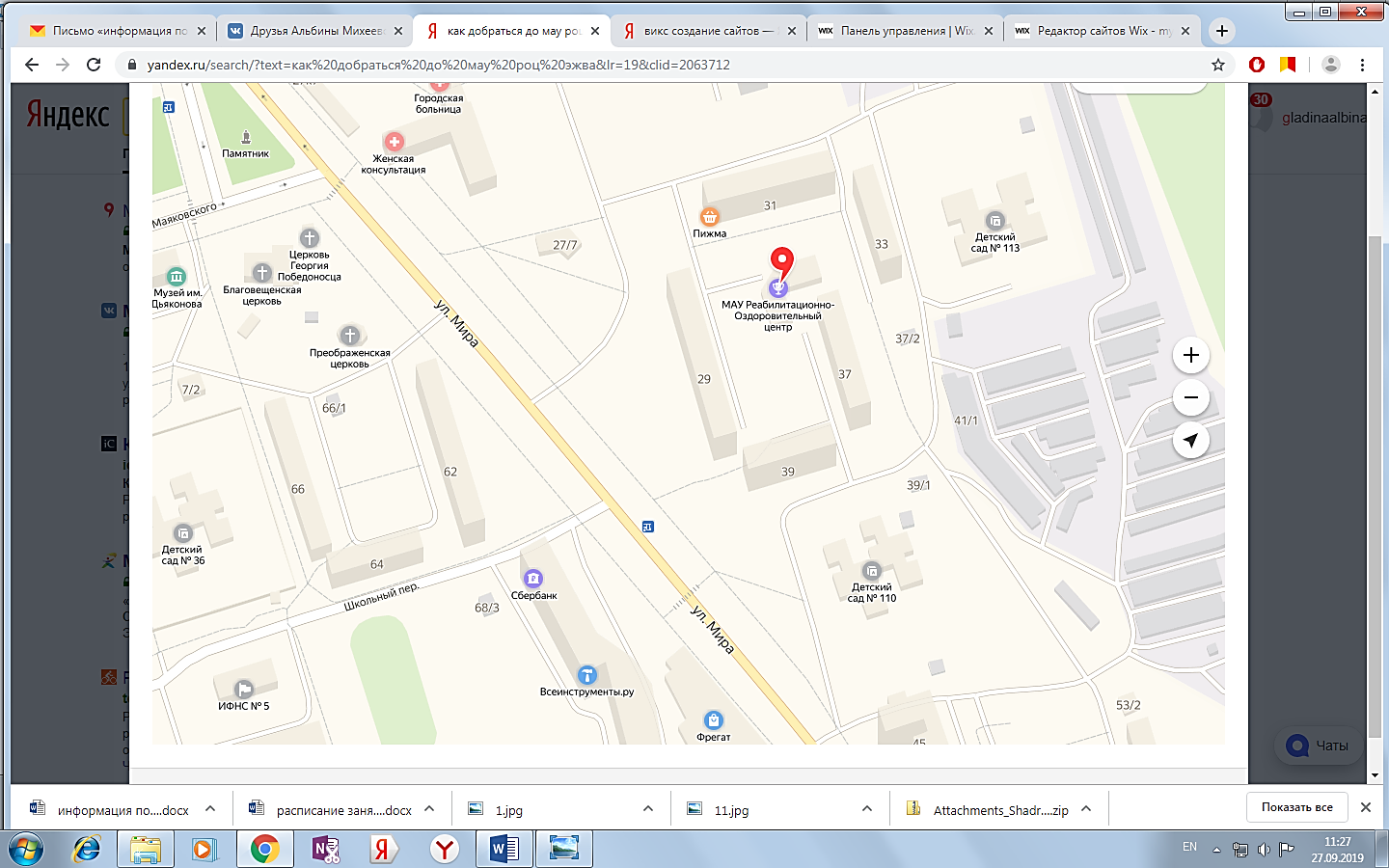 	       2 маршрут                      1 маршрут пешком	3 маршрут на машине	                                                                                                                                                                     Остановка                                                                                                                                                                5 а Микрорайон